Table S1. Abortion rates of figs from one metre square sections of twenty male Ficus tikoua individuals in Mianyang. Twenty figs were marked for each individual. The dropped figs were replaced whenever possible, but the replaced figs are not included in the calculations of abortion rates. Abortion rates were calculated based only on the initially marked figs. Non-replaced means the marked figs stayed there from the first time we marked for each season to maturity. Table S2. Abortion rates of figs from one metre square sections of eight female Ficus tikoua individuals in Mianyang. Twenty figs were marked in each squares whenever possible. The dropped figs were replaced whenever possible, but the replaced figs are not included in the calculations of abortion rates. Abortion rates were calculated based only on the initially marked figs. Non-replaced means the marked figs stayed there from the first time we marked for each season to maturity. Figure S1. Changes in densities of phase AB figs over time in marked areas on six male Ficus tikoua individuals in Mianyang that produced three crops during the sampling period. The tree identity numbers (M1 etc.) are indicated. 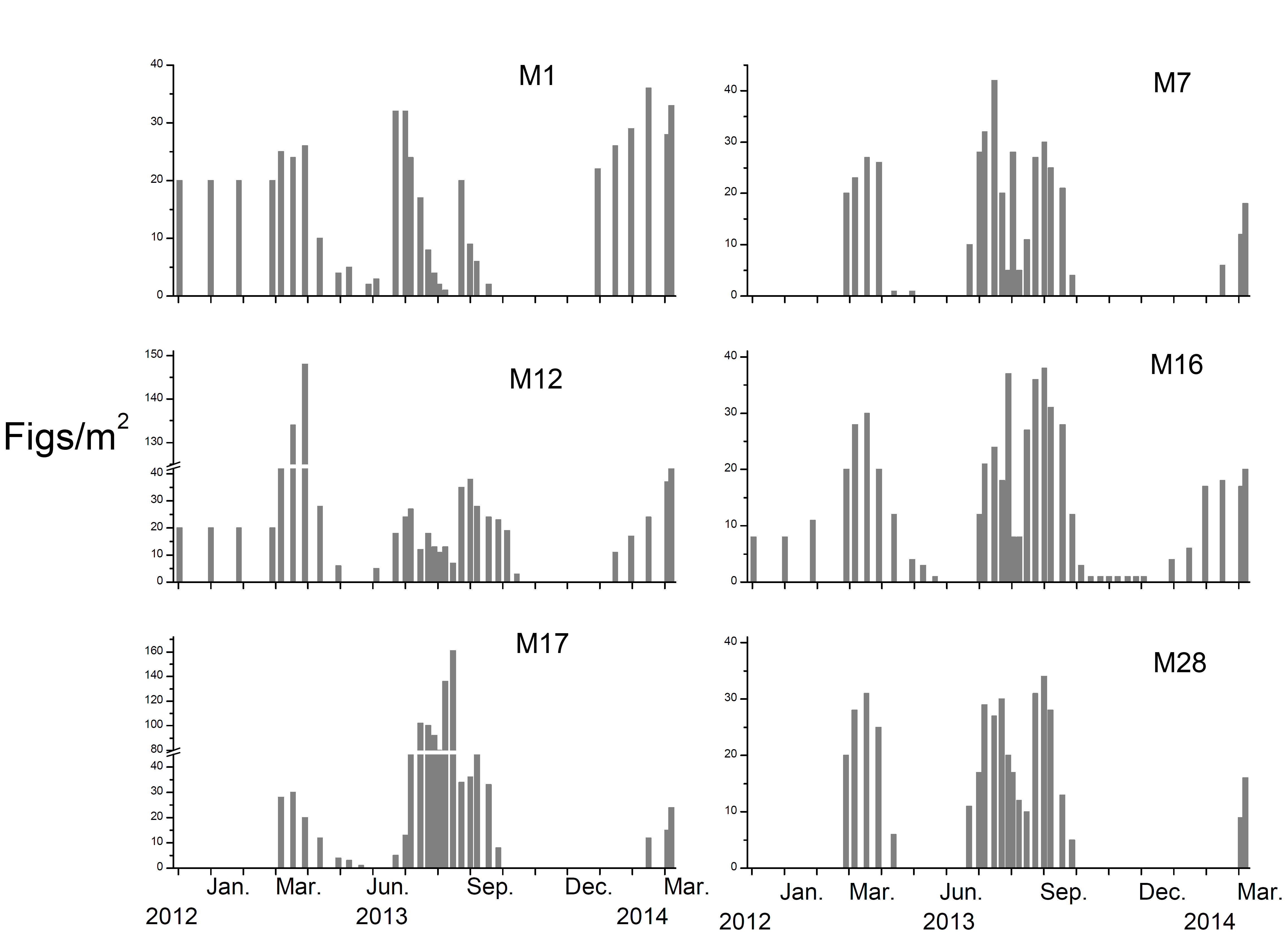 Figure S2. The relationship between fresh weights and diameters of male (open circles, N=201) and female (grey triangles, N=100) figs of Ficus tikoua. The power function trend lines of female and male figs are indicated by grey solid and black dashed lines respectively. The observed minimum diameters of early C-phase, male D-phase and female E phase figs are highlighted by arrows.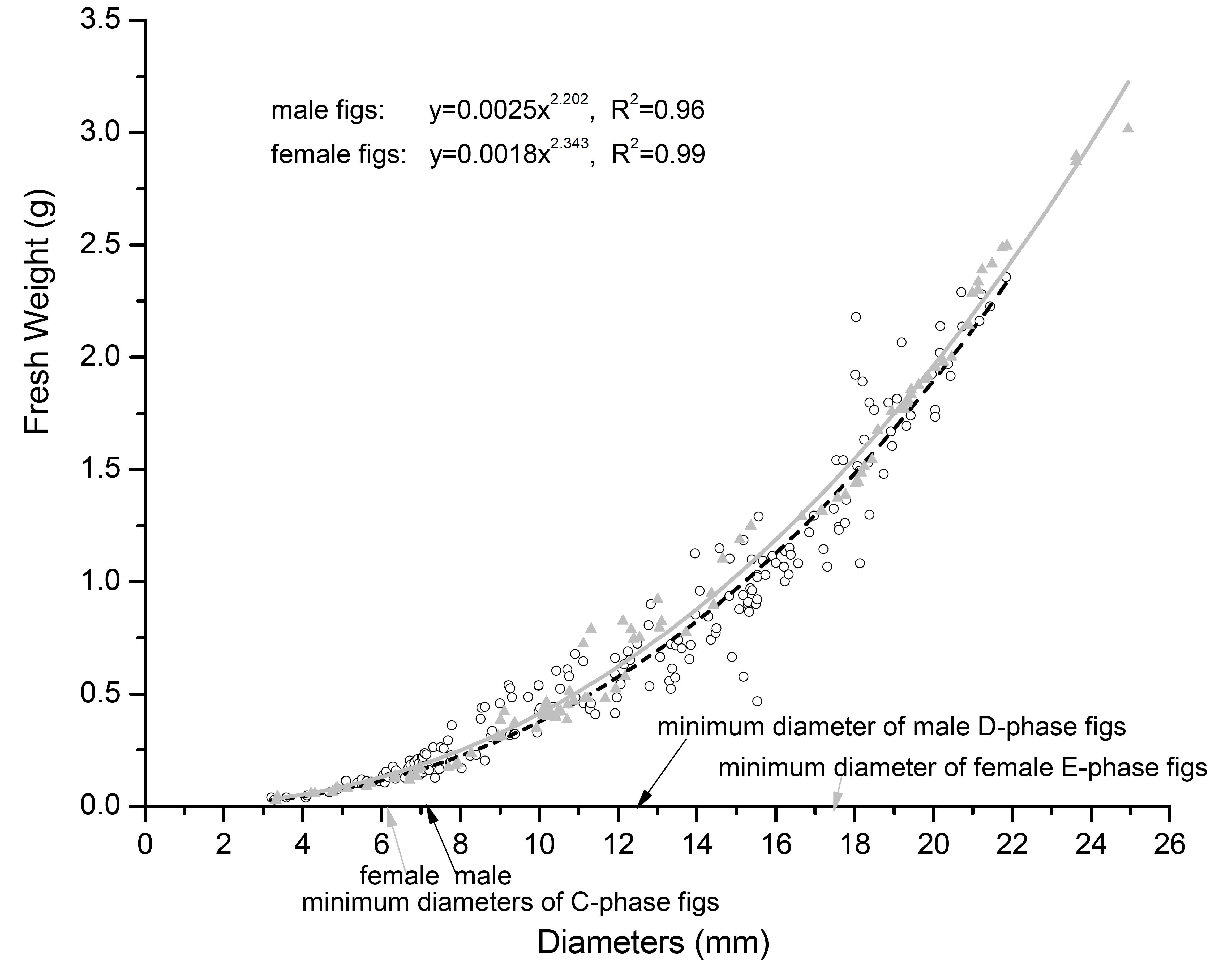 Figure S3. The numbers of flowers in male Ficus tikoua figs from Mianyang (open circles male flowers, black squares female flowers). 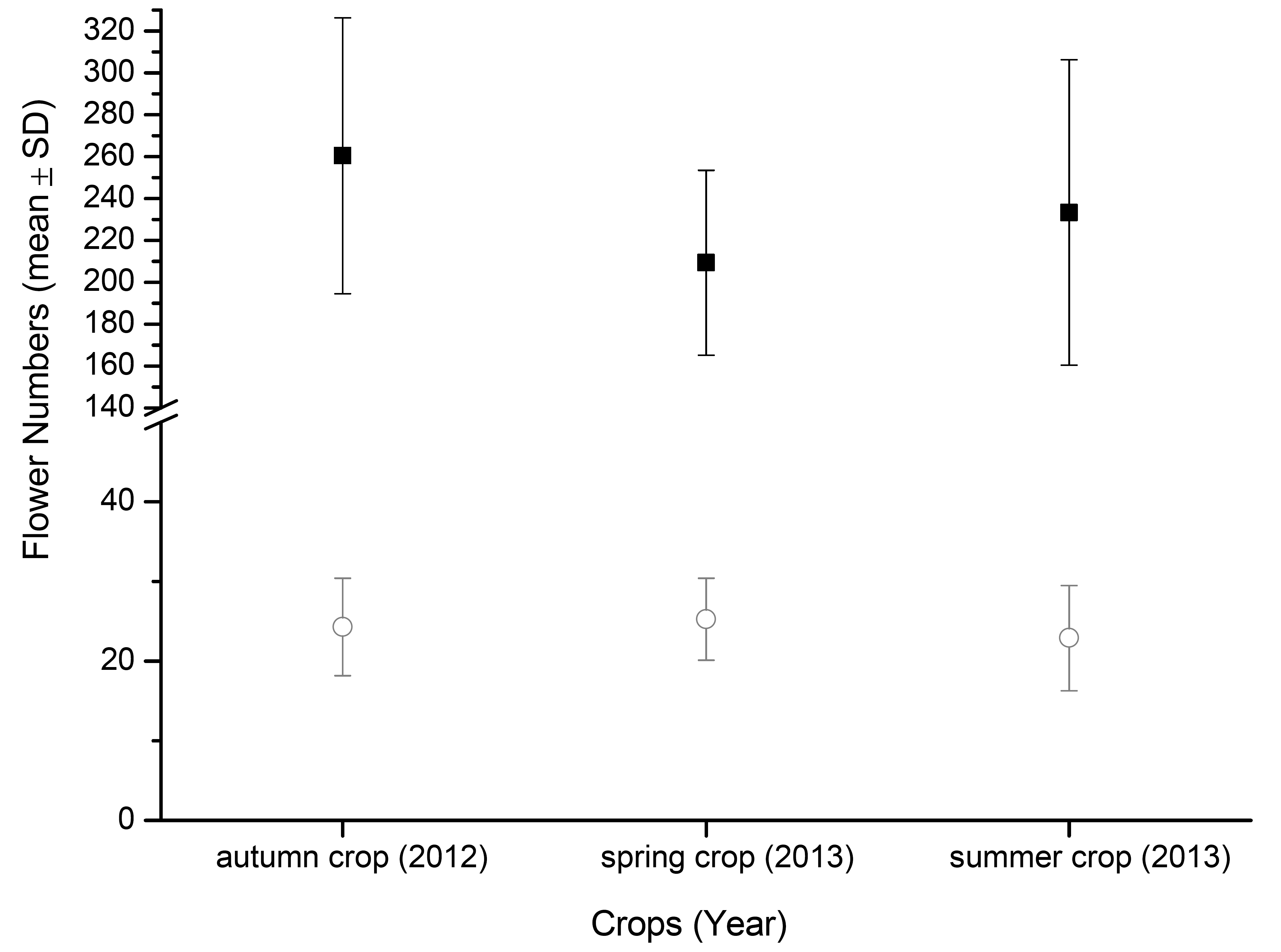 TreeIDSpring CropsSpring CropsSummer CropsSummer CropsAutumn CropsAutumn CropsTreeIDnon-replaced figsabortion rates (%)non-replaced figsabortion rate(%)non-replaced figsabortion rates(%)M101001525385M2195////M3765////M53851430//M7480195385M81050////M105751715//M11480////M12860955195M1695516200100M1767011450100M18480////M21290////M221145////M23765////M24765////M251240////M26670////M2715251810//M285751145195Total126/130/893Mean6.36914.4281.393Tree IDLate Spring CropLate Spring CropLate Spring CropLate Summer CropLate Summer CropLate Summer CropTree IDmarked figsnon-replaced figsabortion rates(%)marked figsnon-replaced figsabortion rates(%)F4 20 20 0120100F6 20 19 5160100F9 20 20 0---F13 20 171590100F14 20 1525---F15 20 1810---F19 20 133580100F30 20 1620---Total160138-450-Mean 20  17.31311.30100